О признании утратившимисилу постановлений администрациисельского поселения ДобринскийсельсоветВ целях приведения в соответствие с действующим законодательством, Федеральным законом №44-ФЗ от 05.04.2013 года «О контрактной системе в сфере закупок товаров, работ, услуг для обеспечения государственных и муниципальных нужд» нормативных правовых актов администрации сельского поселения Добринский сельсовет Добринского муниципального района, руководствуясь Уставом Добринского муниципального района администрация сельского поселения Добринский сельсовет Добринского муниципального района ПОСТАНОВЛЯЕТ:1. Признать утратившим силу:1.1.Постановление администрации сельского поселения Добринский сельсовет Добринского муниципального района Липецкой области от 01.03.2017 №22 «Об утверждении Порядка формирования, утверждения и ведения планов закупок товаров, работ, услуг для обеспечения нужд сельского поселения Добринский сельсовет Добринского муниципального района»;1.2.Постановление администрации сельского поселения Добринский сельсовет Добринского муниципального района Липецкой области от 25.10.2018 № 122 «Об утверждении Порядка формирования, утверждения и ведения планов-графиков закупок товаров, работ, услуг для обеспечения нужд  сельского поселения Добринский сельсовет Добринского муниципального района».2. Пункт 1 настоящего постановления вступает в силу с 01 января 2020 года.3. Контроль за исполнением настоящего постановления оставляю за собой.         Глава администрации:                                                 Н.В. Чижов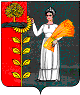 ПОСТАНОВЛЕНИЕАДМИНИСТРАЦИИ СЕЛЬСКОГО ПОСЕЛЕНИЯ  ДОБРИНСКИЙ СЕЛЬСОВЕТДОБРИНСКОГО МУНИЦИПАЛЬНОГО РАЙОНА ЛИПЕЦКОЙ ОБЛАСТИПОСТАНОВЛЕНИЕАДМИНИСТРАЦИИ СЕЛЬСКОГО ПОСЕЛЕНИЯ  ДОБРИНСКИЙ СЕЛЬСОВЕТДОБРИНСКОГО МУНИЦИПАЛЬНОГО РАЙОНА ЛИПЕЦКОЙ ОБЛАСТИПОСТАНОВЛЕНИЕАДМИНИСТРАЦИИ СЕЛЬСКОГО ПОСЕЛЕНИЯ  ДОБРИНСКИЙ СЕЛЬСОВЕТДОБРИНСКОГО МУНИЦИПАЛЬНОГО РАЙОНА ЛИПЕЦКОЙ ОБЛАСТИ09.12.2019п. Добринка№ 150